Olej opałowy należy dostarczyć do kotłowni (zbiorniki w budynku), 77-400 Złotów, ul. Szpitalna 28Przedmiot dostawy winien spełniać parametry jakościowe spełniającewymagania Rozporządzenia Ministra Gospodarki z dnia 4 stycznia 2007 r. (Dz.U. z 2014.0.1853 z późn zmianami.) oraz Polskiej Normy PN-C-96024:2011.Poniżej zostały przedstawione następujące parametry dla oleju opałowegolekkiego będącego przedmiotem zamówienia: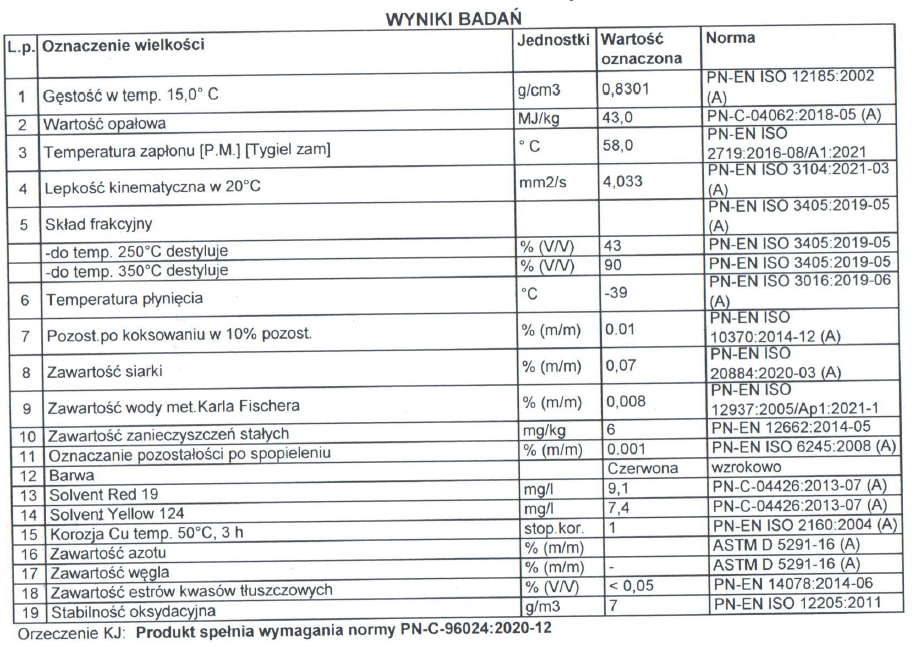 Olej opałowy należy dostarczać do wskazanej kotłowni w ilości określonejzamówienia. Dostawy należy wykonywać przy użyciu autocysternzaopatrzonych w instalację pomiarową, którą odmierzany będzie olej.